Postkarte 1 - E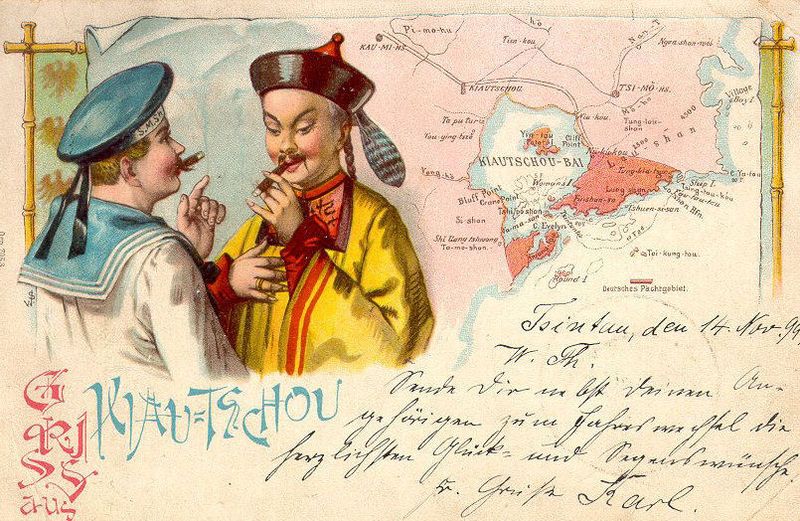 1. Beschreibe, was du auf dem Bild erkennen kannst. 
____________________________________________________________________________________________________________________________________________________________________________________________________________________________________________________________________________________________________________2. Vermute, woher die Leute stammen. Was sind Merkmale, die dir helfen das heraus zu finden?	
_________________________________________________________________________________________________________________________________________________________________________________________________________________________________3. Was fällt besonders auf? ______________________________________________________________________________________________________________________________________________________4. Um wen könnte es sich beim Absender „Karl“ handeln? Überlege, warum er gerade diese Postkarte ausgesucht haben könnte. Stelle Thesen auf und sammle Argumente.
_______________________________________________________________________________________________________________________________________________________________________________________________________________________________________________________________________________________________________________________________________________________________________________________Postkarte 2 - E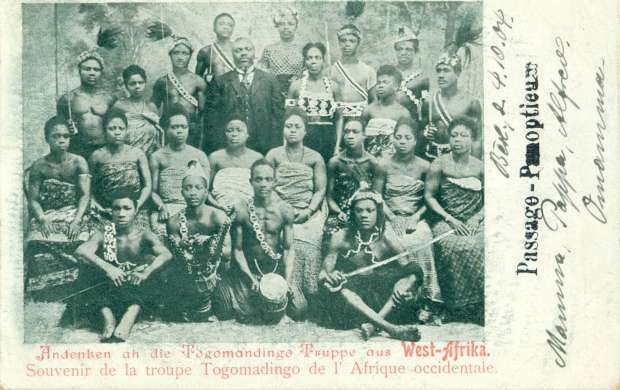 1. Völkerschauen im 21.Jahrhundert – moralisch vertretbar? 
Welche Ausstellungen fallen euch dabei ein? Beziehe kritisch Stellung.	
_________________________________________________________________________________________________________________________________________________________________________________________________________________________________2. Halbnackte Menschen umschließen einen Mann im Anzug: welche Symbolik vermittelt ein solches Foto? Gehe dabei auch auf einzelne Merkmale ein (Waffen, Krawatte, Schmuck).____________________________________________________________________________________________________________________________________________________________________________________________________________________________________________________________________________________________________________3. In welcher Weise wird auf diesem Bild eine Diskriminierung vorgenommen? Sind eventuell rassistische Merkmale erkennbar? 
____________________________________________________________________________________________________________________________________________________________________________________________________________________________________________________________________________________________________________4. Diskutiere, welche Intention dieser arrangierten Aufnahme zu Grunde liegen könnte. 
______________________________________________________________________________________________________________________________________________________